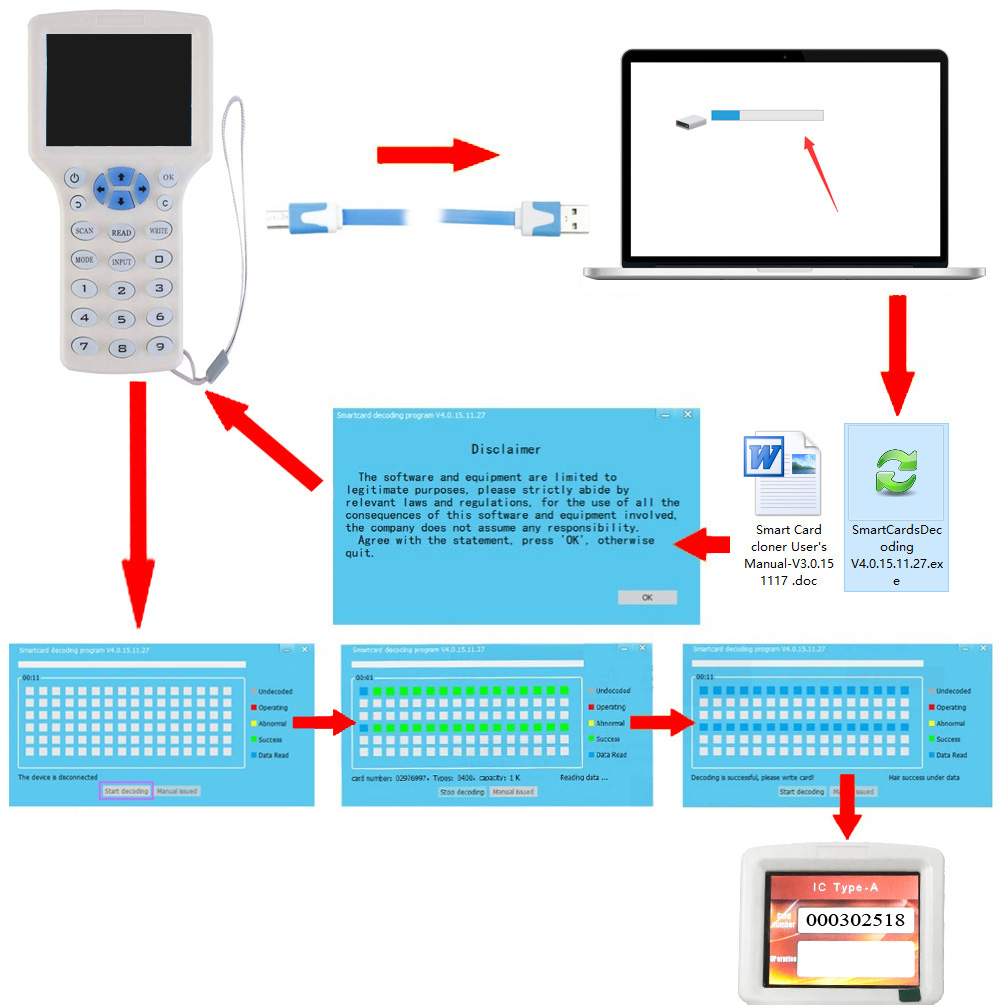 Check encrypted 13.56MHz card:Connect the writer to computer via USB cable and then press the "Power On/Off" button. The copier will show the "Disclaimer", then press "OK" button to agree. DO NOT press any button.Your computer will show a removable disk. Click to open it, there is a manual and software inside.Put your original card on the back of the "Card Read/Write" area and then press "Scan" button to check the password. After 2-5 minutes, the password should be shown.Put a UID card on the "Card Read/Write" area and then press "Write“ button.Copy 125KHz RFID cards: Press the "Power On/Off "button. Put the original 125KHz card on the back of the copier. The copier will show the "Disclaimer", then press "OK" button. Put the card on the back of the writer and press "Scan" button. The copier will scan and show the card number. Put a writable card on the back of the writer, then press "Write" button.